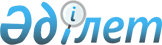 Қандастар мен қоныс аударушыларды қабылдаудың 2021 жылға арналған өңірлік квотасын белгілеу туралыҚазақстан Республикасы Еңбек және халықты әлеуметтік қорғау министрінің 2021 жылғы 13 ақпандағы № 39 бұйрығы. Қазақстан Республикасының Әділет министрлігінде 2021 жылғы 16 ақпанда № 22211 болып тіркелді.
      "Халықтың көші-қоны туралы" Қазақстан Республикасы 2011 жылғы 22 шілдедегі Заңының 11-бабының 4-2) тармақшасына сәйкес БҰЙЫРАМЫН:
      1. Мынадай:
      1) қандастарды қабылдаудың 2021 жылға арналған өңірлік квотасының саны 941 адам;
      2) қоныс аударушыларды қабылдаудың 2021 жылға арналған өңірлік квотасының саны 7 211 адам болып белгіленсін.
      Ескерту. 1-тармақ жаңа редакцияда - ҚР Еңбек және халықты әлеуметтік қорғау министрінің 21.12.2021 № 483 (алғашқы ресми жарияланған күнінен кейін күнтізбелік он күн өткен соң қолданысқа енгізіледі) бұйрығымен.


      2. Қазақстан Республикасы Еңбек және халықты әлеуметтік қорғау министрлігінің Еңбек, әлеуметтік қорғау және көші-қон комитеті Қазақстан Республикасының заңнамасында белгіленген тәртіппен:
      1) осы бұйрықтың Қазақстан Республикасы Әділет министрлігінде мемлекеттік тіркелуін;
      2) осы бұйрықты ресми жарияланғаннан кейін Қазақстан Республикасы Еңбек және халықты әлеуметтік қорғау министрлігінің ресми интернет-ресурсында орналастырылуын;
      3) осы бұйрық Қазақстан Республикасы Әділет миинистрлігінде мемлекеттік тіркеуден өткеннен кейін он жұмыс күні ішінде Қазақстан Республикасы Еңбек және халықты әлеуметтік қорғау министрлігінің Заң қызметтері департаментіне осы тармақтың 1) және 2) тармақшаларында көзделген іс-шаралардың орындалуы туралы мәліметті ұсынылуын;
      4) осы бұйрықты жұмысында басшылыққа алу үшін облыстар мен Нұр-Сұлтан, Алматы және Шымкент қалалары әкімдіктерінің назарына жеткізілуін қамтамасыз етсін.
      3. Осы бұйрықтың орындалуын бақылау Қазақстан Республикасының Еңбек және халықты әлеуметтік қорғау бірінші вице-министрі А.Ә. Сарбасовқа жүктелсін.
      4. Осы бұйрық алғашқы ресми жарияланған күнінен кейін күнтізбелік он күн өткен соң қолданысқа енгізіледі.
       "КЕЛІСІЛДІ"
      Қазақстан Республикасы
      Қаржы министрлігі
					© 2012. Қазақстан Республикасы Әділет министрлігінің «Қазақстан Республикасының Заңнама және құқықтық ақпарат институты» ШЖҚ РМК
				
      Қазақстан Республикасының Еңбек және халықты әлеуметтік қорғау министрі 

С. Шапкенов
